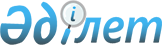 Техникалық және кәсіптік, орта білімнен кейінгі білімі бар кадрларды даярлауға арналған мемлекеттік білім беру тапсырысын бекіту туралы
					
			Күшін жойған
			
			
		
					Қызылорда облысы әкімдігінің 2020 жылғы 13 наурыздағы № 184 қаулысы. Қызылорда облысының Әділет департаментінде 2020 жылғы 13 наурызда № 7300 болып тіркелді. Күші жойылды - Қызылорда облысы әкімдігінің 2021 жылғы 7 қазандағы № 376 қаулысымен
      Ескерту. Күші жойылды - Қызылорда облысы әкімдігінің 07.10.2021 № 376 қаулысымен (алғашқы ресми жарияланған күнінен кейін күнтізбелік он күн өткен соң қолданысқа енгiзiледi).
      "Бiлiм туралы" Қазақстан Республикасының 2007 жылғы 27 шiлдедегi Заңының 6-бабы 2-тармағының 8-3) тармақшасына және "Құқықтық актілер туралы" Қазақстан Республикасының 2016 жылғы 6 сәуірдегі Заңының 27-бабына сәйкес Қызылорда облысының әкімдігі ҚАУЛЫ ЕТЕДІ:
      1. Қоса беріліп отырған техникалық және кәсіптік, орта білімнен кейінгі білімі бар кадрларды даярлауға арналған мемлекеттік білім беру тапсырысы бекітілсін.
      2. "Техникалық және кәсіптік, орта білімнен кейінгі білімі бар кадрларды даярлауға арналған мемлекеттік білім беру тапсырысын бекіту туралы" Қызылорда облысы әкімдігінің 2019 жылғы 28 ақпандағы № 1340 қаулысының (нормативтік құқықтық актілерді мемлекеттік тіркеу Тізілімінде 6724 нөмірімен тіркелген, Қазақстан Республикасы нормативтік құқықтық актілерінің эталондық бақылау банкінде 2019 жылғы 6 наурызда жарияланған) күші жойылды деп танылсын.
      3. "Қызылорда облысының білім басқармасы" мемлекеттік мекемесі заңнамада белгіленген тәртіппен осы қаулыдан туындайтын шараларды қабылдасын.
      4. Осы қаулының орындалуын бақылау Қызылорда облысы әкімінің орынбасары Н.С. Байқадамовқа жүктелсін.
      5. Осы қаулы алғашқы ресми жарияланған күнінен бастап қолданысқа енгiзiледi. Техникалық және кәсіптік, орта білімнен кейінгі білімі бар кадрларды даярлауға арналған мемлекеттік білім беру тапсырысы
      Ескерту:
      * ерекше білім беруді қажет ететін азаматтардың арасынан кадрлар даярлау қарастырылатын мамандық.
					© 2012. Қазақстан Республикасы Әділет министрлігінің «Қазақстан Республикасының Заңнама және құқықтық ақпарат институты» ШЖҚ РМК
				
      Қызылорда облысының әкімі 

К. Искаков
Қызылорда облысы әкімдігінің 2020 жылғы 13 наурызы № 184 қаулысымен бекітілген
Р/с
Мамандық атауы
Мамандық коды
Жергілікті бюджет, орындар саны (күндізгі оқу нысаны)
Жергілікті бюджет, орындар саны (күндізгі оқу нысаны)
Бір маманды оқытуға жұмсалатын шығыстардыңорташа құны (мың теңге)
Р/с
Мамандық атауы
Мамандық коды
9 сынып негізінде
11 сынып негізінде
Бір маманды оқытуға жұмсалатын шығыстардыңорташа құны (мың теңге)
1
2
3
4
5
6
0100000 -Білім беру 
0100000 -Білім беру 
0100000 -Білім беру 
0100000 -Білім беру 
0100000 -Білім беру 
0100000 -Білім беру 
1.
Мектепке дейінгі тәрбие және оқыту
0101000
50
391,7
2.
Дене тәрбиесі және спорт
0103000
25
20 
391,7
3.
Кәсіптік білім беру (салалар бойынша)
0104000
25
391,7
4.
Бастауыш білім беру
0105000
50
391,7
5.
Музыкалық білім беру
0108000
20
391,7
6.
Негізгі орта білім беру
0111000
170
391,7
0300000 - Медицина, фармацевтика 
0300000 - Медицина, фармацевтика 
0300000 - Медицина, фармацевтика 
0300000 - Медицина, фармацевтика 
0300000 - Медицина, фармацевтика 
0300000 - Медицина, фармацевтика 
7.
Емдеу ісі
0301000
25
25
474,3
8.
Медбикелік іс*
0302000
25
175
474,3
9.
Лабораториялық диагностика
0305000
25
474,3
10.
Фармация
0306000
25
474,3
0400000 - Өнер және мәдениет 
0400000 - Өнер және мәдениет 
0400000 - Өнер және мәдениет 
0400000 - Өнер және мәдениет 
0400000 - Өнер және мәдениет 
0400000 - Өнер және мәдениет 
11.
Әлеуметтік-мәдени қызметі және халықтық көркемдік шығармашылығы (бейін бойынша)
0403000
20
1270,6
12.
Аспаптық орындау және музыкалық өнер эстрадасы (түрлері бойынша)
0404000
46
7
1270,6
13.
Хор дирижеры
0405000
10
1270,6
14.
Ән салу*
0407000
15
1270,6
15.
Хореография өнері
0408000
10
1270,6
0500000 - Қызмет көрсету, экономика және басқару 
0500000 - Қызмет көрсету, экономика және басқару 
0500000 - Қызмет көрсету, экономика және басқару 
0500000 - Қызмет көрсету, экономика және басқару 
0500000 - Қызмет көрсету, экономика және басқару 
0500000 - Қызмет көрсету, экономика және басқару 
16.
Телекоммуникациялық құралдар мен тұрмыстық техникаларды жөндеу және қызмет көрсету (салалар бойынша)
0502000
45
396,7
17.
Шаштараз өнері және сәндік косметика*
0506000
50
396,7
18.
Қонақ үй шаруашылығына қызмет көрсету және ұйымдастыру
0507000
20
396,7
19.
Тамақтандыруды ұйымдастыру*
0508000
100
25
396,7
20.
Маркетинг (салалар бойынша)
0513000
90
396,7
0700000 - Геология, тау-кенөндірісі және пайдалы қазбаларды өндіру
0700000 - Геология, тау-кенөндірісі және пайдалы қазбаларды өндіру
0700000 - Геология, тау-кенөндірісі және пайдалы қазбаларды өндіру
0700000 - Геология, тау-кенөндірісі және пайдалы қазбаларды өндіру
0700000 - Геология, тау-кенөндірісі және пайдалы қазбаларды өндіру
0700000 - Геология, тау-кенөндірісі және пайдалы қазбаларды өндіру
21.
Пайдалы қазбалар кен орындарын геологиялық түсіру, іздеу және барлау (түрлері бойынша)
0701000
20
396,7
22.
Пайдалы қазбаларды ашық түрде қазу
0706000
25
396,7
0900000 - Энергетика 
0900000 - Энергетика 
0900000 - Энергетика 
0900000 - Энергетика 
0900000 - Энергетика 
0900000 - Энергетика 
23.
Электр станциялары мен желілерінің электр жабдықтары (түрлері бойынша)
0901000
45
396,7
24.
Электрмен қамтамасыз ету (салалар бойынша)
0902000
60
396,7
25.
Жылу электрстанцияларының жылу энергетикалық қондырғылары
0906000
65
396,7
26.
Жылу-техникалық жабдық және жылумен қамтамасыз ету жүйелері (түрлері бойынша)
0907000
25
20
396,7
27.
Электр және электрмеханикалық жабдықтар (түрлері бойынша)
0910000
20
396,7
1000000-Металлургия және машина жасау
1000000-Металлургия және машина жасау
1000000-Металлургия және машина жасау
1000000-Металлургия және машина жасау
1000000-Металлургия және машина жасау
1000000-Металлургия және машина жасау
28.
Механикалық өңдеу, өлшеу-бақылау құралдары және өндірістегі автоматика
1013000
25
396,7
1100000- Көлік (салалар бойынша)
1100000- Көлік (салалар бойынша)
1100000- Көлік (салалар бойынша)
1100000- Көлік (салалар бойынша)
1100000- Көлік (салалар бойынша)
1100000- Көлік (салалар бойынша)
29.
Токарлық іс және металл өңдеу (түрлері бойынша)*
1109000
75
396,7
30.
Дәнекерлеу ісі (түрлері бойынша)*
1114000
45
75 
396,7
31.
Өндірістегі электрлік-механикалық жабдықтар (түрлері бойынша)*
1115000
100
396,7
32.
Тоңазытқыш-компрессорлық машиналар және қондырғылар
1119000
25
396,7
1200000 - Өндіру, құрастыру, пайдалану және жөндеу (салалар бойынша) 
1200000 - Өндіру, құрастыру, пайдалану және жөндеу (салалар бойынша) 
1200000 - Өндіру, құрастыру, пайдалану және жөндеу (салалар бойынша) 
1200000 - Өндіру, құрастыру, пайдалану және жөндеу (салалар бойынша) 
1200000 - Өндіру, құрастыру, пайдалану және жөндеу (салалар бойынша) 
1200000 - Өндіру, құрастыру, пайдалану және жөндеу (салалар бойынша) 
33.
Автомобиль көлігіне техникалық қызмет көрсету, жөндеу және пайдалану*
1201000
165
396,7
34.
Тігін өндірісі және киімдерді үлгілеу*
1211000
120
25
396,7
35.
Нан пісіру, макарон және кондитерлік өндірісі*
1219000
35
396,7
36.
Балық өндірісі*
1221000
 25
396,7
37.
Сүт өнімдерінің өндірісі*
1224000
20
396,7
38.
Полиграфия өндірісі*
1227000
20
396,7
1300000 - Байланыс, телекоммуникация және ақпараттық технологиялар 
1300000 - Байланыс, телекоммуникация және ақпараттық технологиялар 
1300000 - Байланыс, телекоммуникация және ақпараттық технологиялар 
1300000 - Байланыс, телекоммуникация және ақпараттық технологиялар 
1300000 - Байланыс, телекоммуникация және ақпараттық технологиялар 
1300000 - Байланыс, телекоммуникация және ақпараттық технологиялар 
39.
Автоматтандыру және басқару (бейін бойынша)
1302000
20
396,7
40.
Есептеу техникасы және бағдарламалық қамтамасыз ету (түрлері бойынша)*
1304000
20
396,7
41.
Радиоэлектроника және байланыс (түрлері бойынша)
1306000
25
396,7
42.
Көлік радио электрондық жабдықтарды техникалық пайдалану (көлік түрі бойынша)
1310000
40
396,7
1400000 -Құрылыс және коммуналдық шаруашылық 
1400000 -Құрылыс және коммуналдық шаруашылық 
1400000 -Құрылыс және коммуналдық шаруашылық 
1400000 -Құрылыс және коммуналдық шаруашылық 
1400000 -Құрылыс және коммуналдық шаруашылық 
1400000 -Құрылыс және коммуналдық шаруашылық 
43.
Ғимараттар мен құрылымдарды салу және пайдалану*
1401000
290
45
396,7
44.
Жол-құрылыс машиналарын техникалық пайдалану (түрлері бойынша)
1402000
50
396,7
45.
Ішкі санитарлық-техникалық құрылғыларды, желдеткіштерді және инженерлік жүйелерді монтаждау және пайдалану (түрлері бойынша)*
1403000
45
25
396,7
46.
Газбен қамтамасыз ету жабдықтарымен жүйелерін құрастыру және пайдалану*
1405000
20
25 
396,7
47.
Құрылыс бұйымдары мен құрастырылымдар өндірісі*
1412000
20
396,7
48.
Жиһаз өндірісі (түрлері бойынша)*
1414000
25
396,7
1500000- Ауыл шаруашылығы, ветеринария және экология 
1500000- Ауыл шаруашылығы, ветеринария және экология 
1500000- Ауыл шаруашылығы, ветеринария және экология 
1500000- Ауыл шаруашылығы, ветеринария және экология 
1500000- Ауыл шаруашылығы, ветеринария және экология 
1500000- Ауыл шаруашылығы, ветеринария және экология 
49.
Ауыл шаруашылығы техникасына техникалық қызмет көрсету және жөндеу*
1501000
25
25 
396,7
50.
Агрономия
1502000
20
396,7
51.
Фермер шаруашылығы (бейін бойынша)*
1504000
75
75
396,7
52.
Экология және табиғатты қорғау қызметі (түрлері бойынша)
1509000
20
396,7
53.
Зоотехния*
1512000
20
396,7
54.
Ветеринария*
1513000
65
396,7
Барлығы:
Барлығы:
Барлығы:
2451
657